Англиски јазик 3-то одд. (16-20.03.2020)Тема : ХранаНаставна единици:  1.Увежбување Likes/Dislikes   2. Брза храна Цели: Увежбување на граматички структури и лексички единици за храна. Усвојување на вокабулар за брза храна Насоки: I. Погледнете ги новите лексички единици:- наставно ливче Fast food II. Преслушајте ја песничката за увежбување на вокабуларот за брза храна:https://www.youtube.com/watch?v=YC1HfRDWwQQIII. Игри за увежбување на вокабуларот:https://learnenglishkids.britishcouncil.org/word-games/food-1https://learnenglishkids.britishcouncil.org/word-games/food-2Брзозборка:https://learnenglishkids.britishcouncil.org/tongue-twisters/fresh-fried-fish IV. Наставно ливче – Likes/DislikesИнструкции: Пополнете го Word-документот според дадените инструкции во него. V. Наставно ливче – Fast food Пополнете го Word-документот според дадените инструкции. Пријатна работа 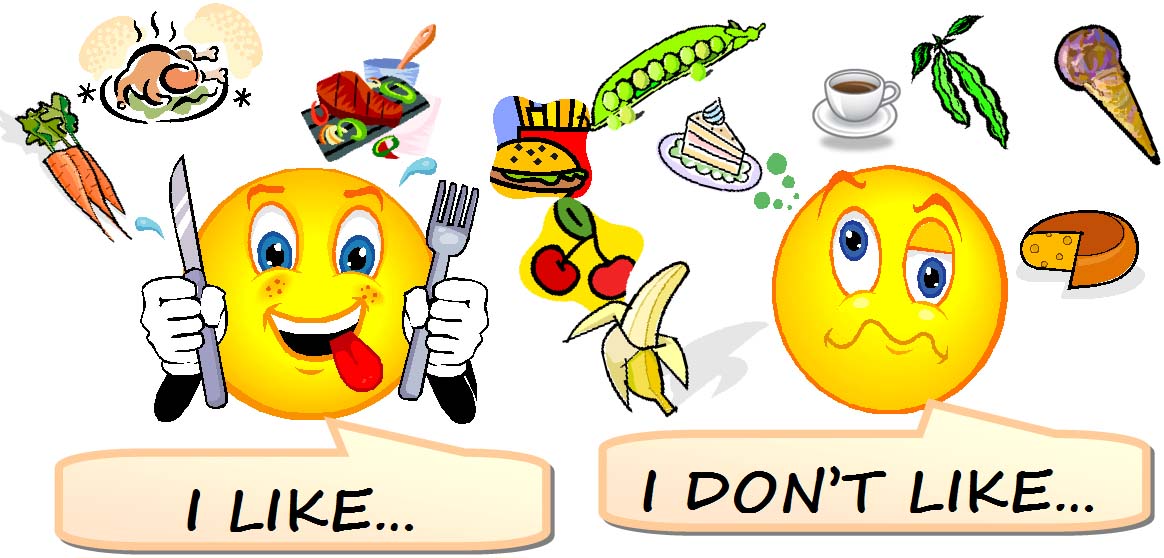 !!!!!!REMEMBERI / You / We/ They  =  like/ don’t likeHe/ She/ It /  =  likes / doesn’t likeПријатна работа                                                                          FAST FOOD UNSCRAMBLE THE  WORDS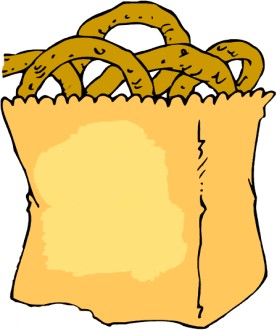 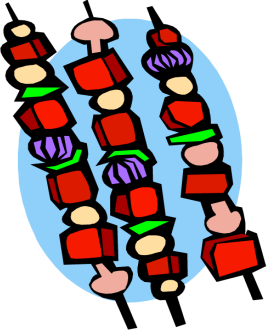 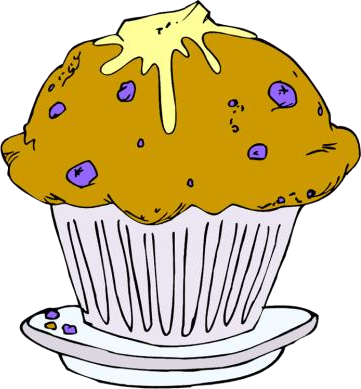 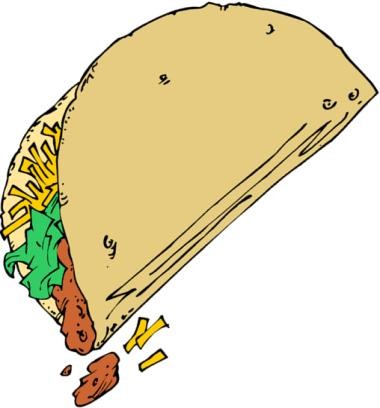 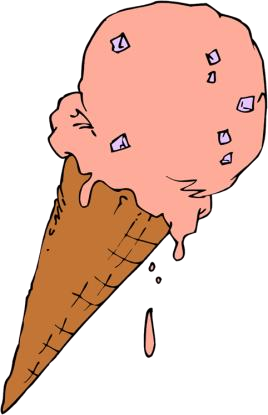 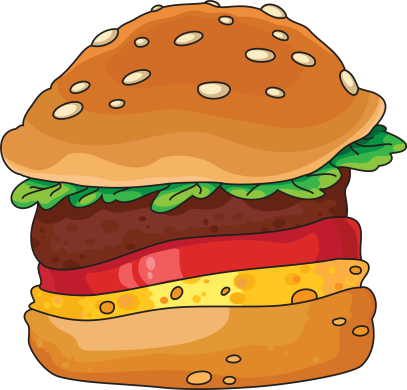 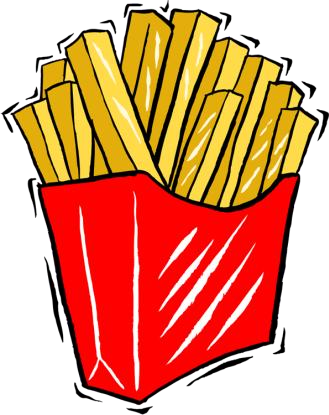 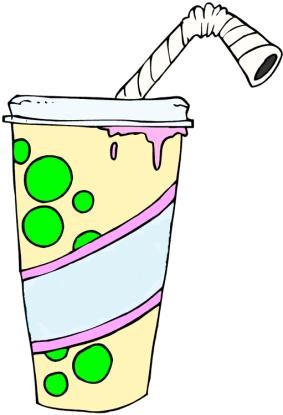 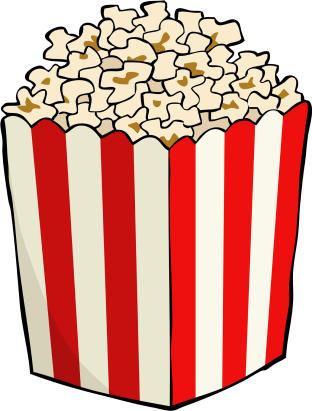 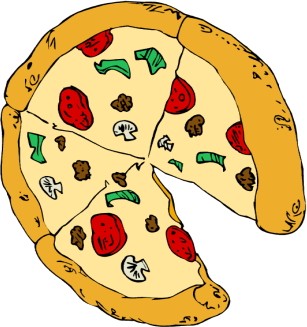 Откриј ги зборовите и напиши ги на празните линии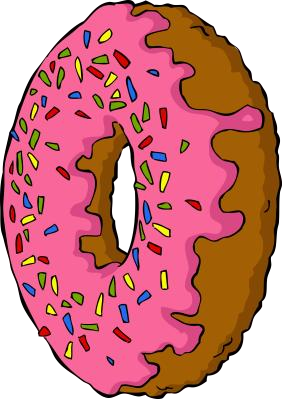 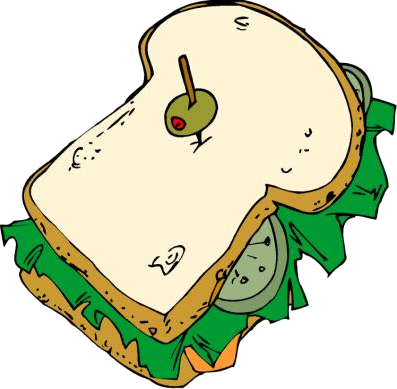 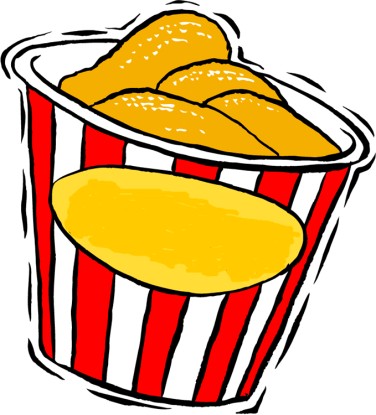 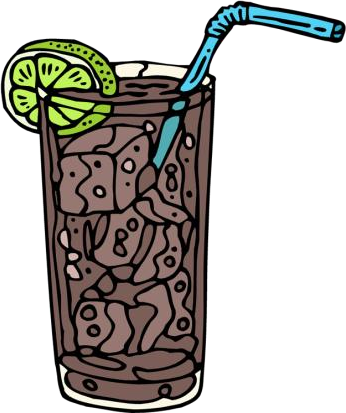 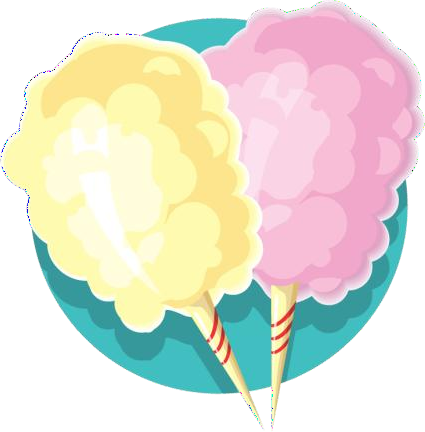 FAST FOOD PICTURE DICTIONARY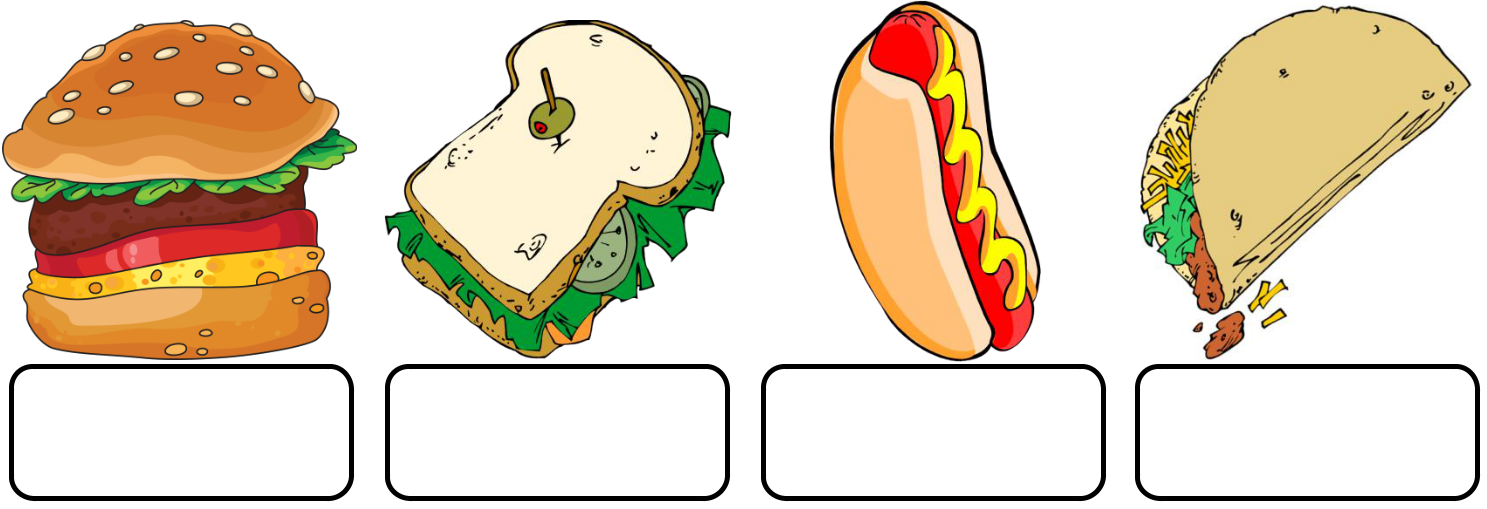 hamburger	sandwich	hotdog	taco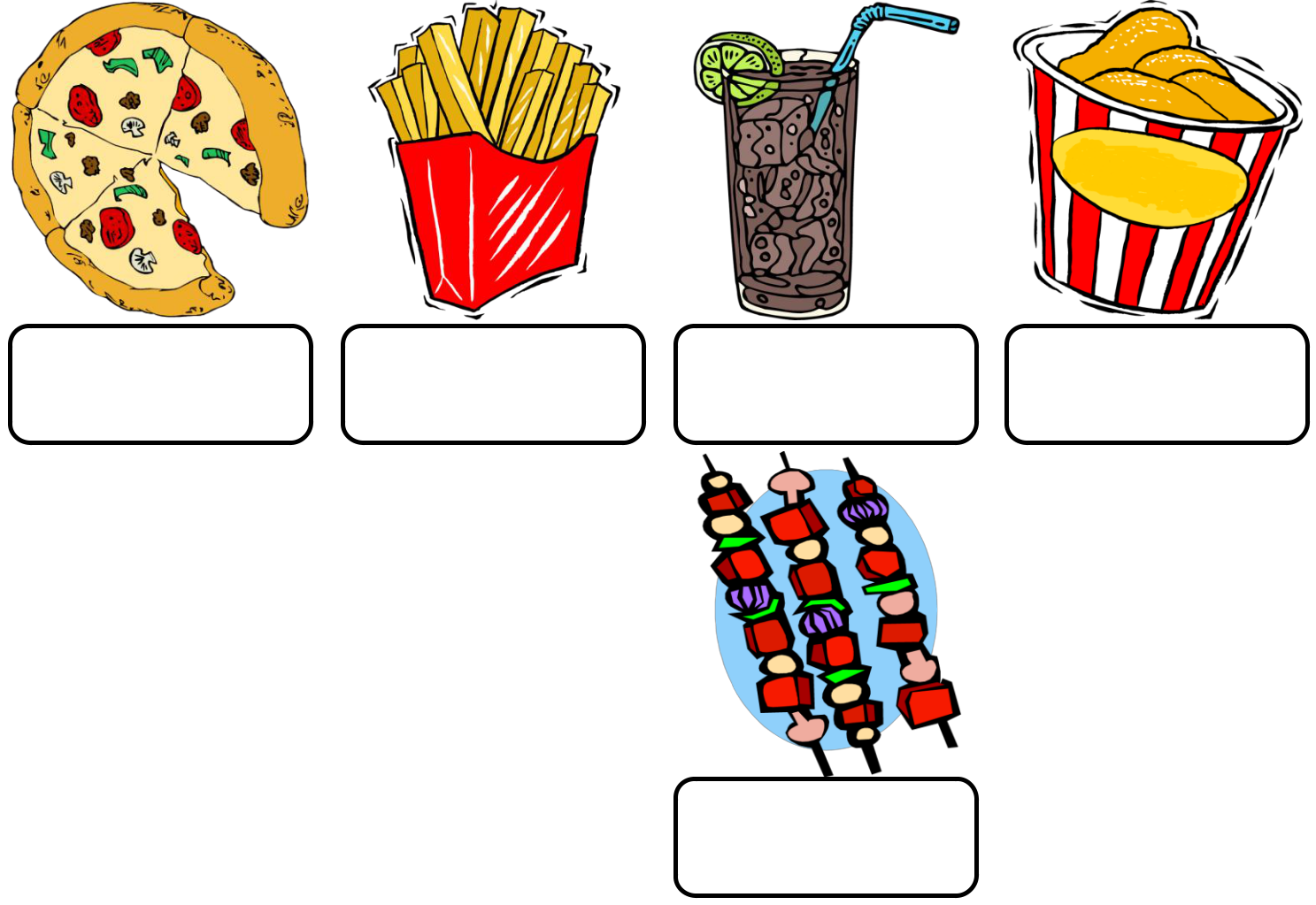 pizza	fries	cola	fried chicken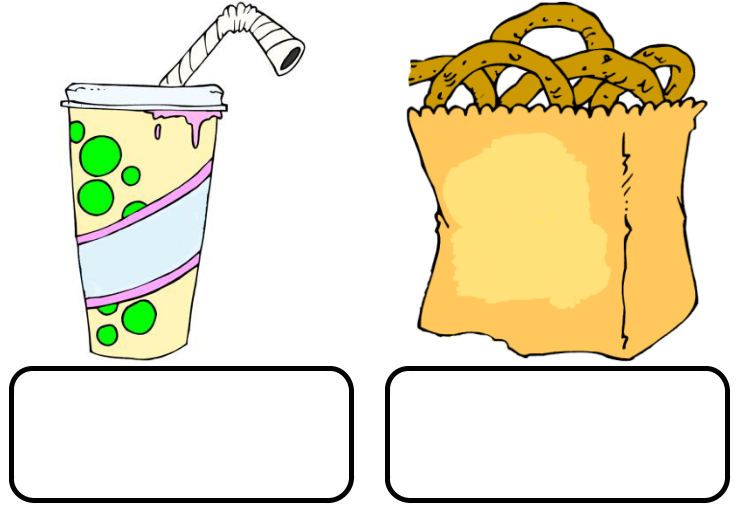 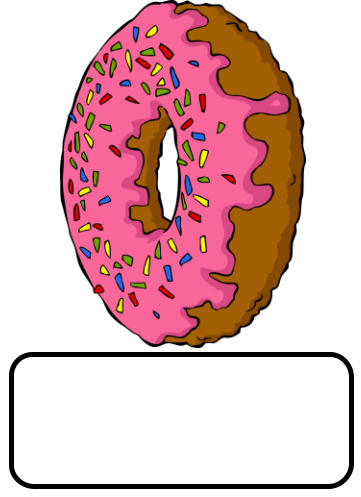 milkshake	onion rings	kebab	donut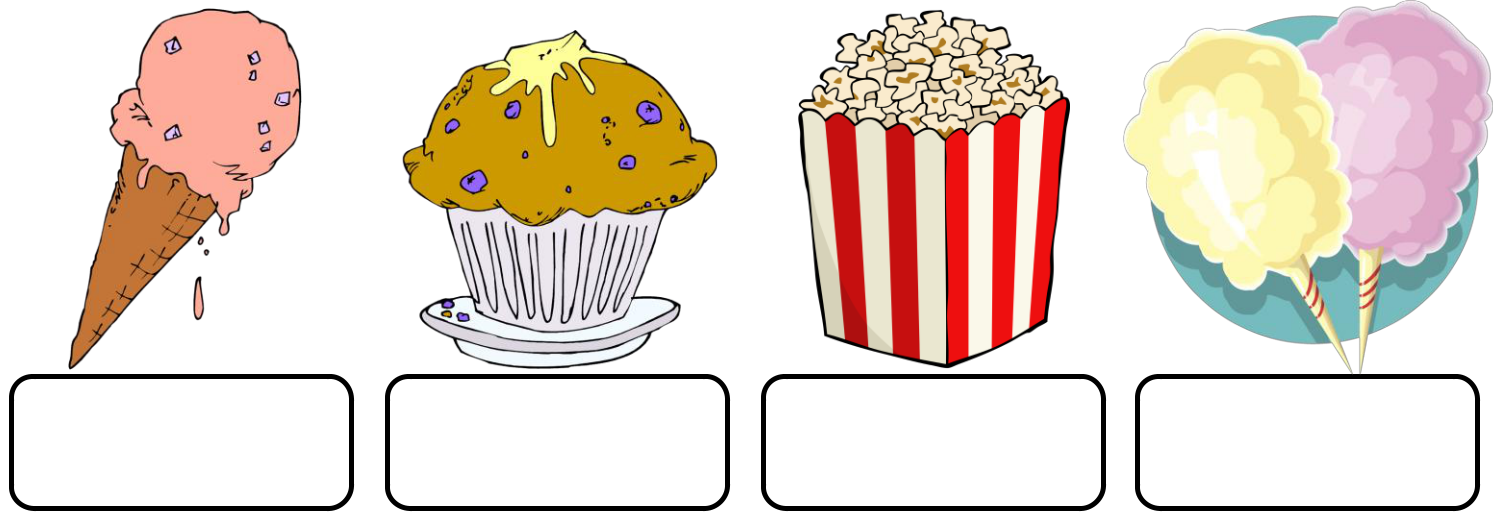 ice cream	muffin	popcorn	cotton candyChicken                    Strawberries               Pineapples-ананаси        Pears-круши               CherriesBananas                         Oranges                     Sandwich                       Burgers                        FishCheese                      Potatoes                       Carrots                          Peas - грашок              MushroomsIce – cream               Biscuits- бисквити        Cake                               Milk                             tomatoesНапиши 10 реченици со храна што ти се допаѓа (од зборовите дадени погоре)Пример:I like apples1.2. 3.4.5.6.7.8.9.10.Напиши 10 реченици со храна што не ти се допаѓа (од зборовите дадени погоре)Пример: I don’t like oranges.1.2.3.4.5.6.7.8.9.10. Напиши 7 реченици со храна што му се допаѓа на членовите од твоето семејство или другарчиња  (од зборовите дадени погоре)Пример:My mum likes applesMy brother likes bananas1.2. 3.4.5.6.7.Напиши 7 реченици со храна што не му се допаѓа на членовите од твоето семејство или другарчиња  (од зборовите дадени погоре)Пример: My mum doesn’t like oranges.My brother doesn’t like burgers.1.2.3.4.5.6.7.